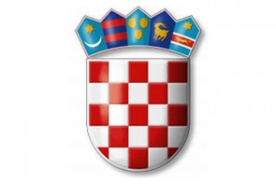   	     REPUBLIKA HRVATSKABJELOVARSKO-BILOGORSKA ŽUPANIJA                     OPĆINA BEREK                   OPĆINSKO VIJEĆEKlasa:  021-05/20-01/02                                                           Urbroj: 2123/02-01-20-3						Berek, 19. lipanj  2020. godine	Z A P I S N I K	o radu 22. sjednice Općinskog vijeća Općine Berek održane 19. lipnja 2020. godine (utorak) u Bereku, u vijećnici Općinskog vijeća, a započela je sa radom u 20:00 sati. 	Nazočni vijećnici: Zvonko Barilarić, Anka Markač, Mirjana Mikulić, Milan Puž, Marijana Riđanović, Tomislav Šunjić, Đuro Vadljević , Davor Novak, Andrea Bilandžija, Senka Jambrišak i Josip Marković.	Na sjednici su nazočni: Mato Tonković općinski načelnik, Vlado Krpan, zamjenik načelnika, Ivana Cindrić pročelnica Jedinstvenog upravnog odjela Općine Berek, Biljana Šunjić referent računovodstva i predstavnici medija.  	Predsjednik Općinskog vijeća otvara sjednicu, pozdravlja prisutne, konstatira da je na sjednici nazočno 11 vijećnika, utvrđuje kvorum, te zahvaljuje na odazivu na sjednicu.	Predsjednik Općinskog vijeća čita predloženi dnevni red.D N E V N I    R E D:Usvajanje zapisnika sa 21. sjednice općinskog vijeća,Godišnji izvještaj o izvršenju Proračuna Općine Berek za 2019. godinu,Odluka o utvrđivanju i raspodjeli rezultata poslovanja  - viška/manjka Općine Berek za 2019. godinu,Odluka o usvajanju Izvješća o izvršenju Programa gradnje objekata i uređaja komunalne infrastrukture za 2019. godinu,Odluka o usvajanju Izvješća o izvršenju Programa održavanja komunalne infrastrukture za 2019. godinu,Odluka o usvajanju Izvješća o  primjeni agrotehničkih mjera i mjera za uređivanje i održavanje  poljoprivrednih rudina na području Općine Berek u 2019. godini,Odluka o usvajanju Godišnjeg financijskog izvještaja o primicima i izdacima Vatrogasne zajednice Općine Berek za 2019. godinu,I. Izmjene i dopune Proračuna Općine Berek za 2020. godinu,Program mjera za poticanje rješavanja stambenog pitanja na području Općine Berek,Odluka o usvajanju strategije upravljanja imovinom Općine Berek za razdoblje od 2020. do 2026. GodineZamolba Eva KesericaRazno.	Predsjednik vijeća Tomislav Šunjić pita dali ima dopune dnevnog reda. Pročelnica se javlja za dopunu dnevnog reda sa zamolbom Eve Keserice za kupnju objekta. Predsjednik daje dnevni red na usvajanje.	Bez rasprave jednoglasno 11  ( jedanaest ) glasova „ZA“ (Zvonko Barilarić, Anka Markač, Mirjana Mikulić, Milan Puž, Marijana Riđanović, Tomislav Šunjić, Đuro Vadljević, Davor Novak, Andrea Bilandžija, Senka Jambrišak i Josip Marković). usvojen je dnevni red.  	Prelazi se na sam rad sjednice po točkama dnevnog reda.AD.1. „Usvajanje zapisnika sa 21. sjednice Općinskog vijeća“	Predsjednik otvara raspravu o usvajanju zapisnika. Bez rasprave jednoglasno sa 11  ( jedanaest) glasova „ZA“ (Zvonko Barilarić, Anka Markač, Mirjana Mikulić, Milan Puž, Marijana Riđanović, Tomislav Šunjić, Đuro Vadljević,  Davor Novak, Andrea Bilandžija, Senka Jambrišak i Josip Marković) ) usvojen je zapisnik sa 21. sjednice održane 30.Ožujka 2020. godine.AD.2.  „Godišnji izvještaj o izvršenju Proračuna Općine Berek za 2019. Godinu“Predsjednik općinskog vijeća otvara raspravu po ovoj točci dnevnog reda. Pošto se nitko nije uključio u raspravu Predsjednik daje na glasanje.	Bez rasprave jednoglasno sa 11  ( jedanaest ) glasova „ZA“ (Zvonko Barilarić, Anka Markač, Mirjana Mikulić, Milan Puž, Marijana Riđanović, Tomislav Šunjić, Đuro Vadljević i Davor Novak Andrea Bilandžija, Senka Jambrišak i Josip Marković),   ) usvojena je „Godišnji izvještaj o izvršenju Proračuna Općine Berek za 2019. godinu “(„Godišnji izvještaj o izvršenju Proračuna Općine Berek za 2019. godinu“ nalazi se u privitku zapisnika i čini njegov sastavni dio)AD.3.  „Odluka o utvrđivanju i raspodjeli rezultata poslovanja  - viška/manjka Općine Berek za 2019. godinu “Predsjednik općinskog vijeća otvara raspravu po ovoj točci dnevnog reda. Pošto se nitko nije uključio u raspravu Predsjednik daje na glasanje.	Bez rasprave jednoglasno sa 11  ( jedanaest ) glasova „ZA“ (Zvonko Barilarić, Anka Markač, Mirjana Mikulić, Milan Puž, Marijana Riđanović, Tomislav Šunjić, Đuro Vadljević i Davor Novak Andrea Bilandžija, Senka Jambrišak i Josip Marković),   ) usvojena je „Odluka o utvrđivanju i raspodjeli rezultata poslovanja  - viška/manjka Općine Berek za 2019. Godinu.“ („Odluka o utvrđivanju i raspodjeli rezultata poslovanja  - viška/manjka Općine Berek za 2019. Godinu“ nalaze se u privitku zapisnika i čini njegov sastavni dio)AD.4.  „Odluka o usvajanju Izvješća o izvršenju Programa gradnje objekata i uređaja komunalne infrastrukture za 2019. Godinu“Predsjedik vijeća Tomislav Šunjić otvara raspravu po ovoj Odluci te napominje da se nalazi izvješće u kojem stoji koliko je planirano te koliko je utrošeno za izgradnju i modernizaciju nerazvrstane  ceste Ruškovac-Ploščica, izgradnju sustava kanalizacije.Pošto se nitko nije uključio u raspravu Predsjednik daje na glasanje.Bez rasprave jednoglasno sa 11  ( jedanaest ) glasova „ZA“ (Zvonko Barilarić, Anka Markač, Mirjana Mikulić, Milan Puž, Marijana Riđanović, Tomislav Šunjić, Đuro Vadljević i Davor Novak Andrea Bilandžija, Senka Jambrišak i Josip Marković),   ) usvojena je „Odluka o usvajanju Izvješća o izvršenju Programa gradnje objekata i uređaja komunalne infrastrukture za 2019. Godinu	„(Odluka o usvajanju Izvješća o izvršenju Programa gradnje objekata i uređaja komunalne infrastrukture za 2019. Godinu	„nalaze se u privitku zapisnika i čini njegov sastavni dio)AD.5.  „Odluka o usvajanju Izvješća o izvršenju Programa održavanja komunalne infrastrukture za 2019. Godinu“Predsjednik Općinskog vijeće stavlja na raspravu ovu točku dnevnog reda.Pošto se nitko nije uključio u raspravu Predsjednik daje na glasanje.Bez rasprave jednoglasno sa 11  ( jedanaest ) glasova „ZA“ (Zvonko Barilarić, Anka Markač, Mirjana Mikulić, Milan Puž, Marijana Riđanović, Tomislav Šunjić, Đuro Vadljević i Davor Novak Andrea Bilandžija, Senka Jambrišak i Josip Marković),   ) usvojena je „Odluka o usvajanju Izvješća o izvršenju Programa održavanja komunalne infrastrukture za 2019. Godinu“(„Odluka o usvajanju Izvješća o izvršenju Programa održavanja komunalne infrastrukture za 2019. Godinu“ nalaze se u privitku zapisnika i čini njegov sastavni dio)AD.6.  „Odluka o usvajanju Izvješća o  primjeni agrotehničkih mjera i mjera za uređivanje i održavanje  poljoprivrednih rudina na području Općine Berek u 2019. godini,Predsjednik Općinskog vijeće stavlja na raspravu ovu točku dnevnog reda.	Vijećnik Vlado Krpan traži pojašnjenje riječi  rudina. Pročelnica Ivana Cindrić mu objašnjava značenje riječi, da je to priroda sve što nas okružuje,trava, vode,šume..Pošto se nitko više nije uključio u raspravu predsjednik daje na glasanjeBez rasprave jednoglasno sa 11  ( jedanaest ) glasova „ZA“ (Zvonko Barilarić, Anka Markač, Mirjana Mikulić, Milan Puž, Marijana Riđanović, Tomislav Šunjić, Đuro Vadljević i Davor Novak Andrea Bilandžija, Senka Jambrišak i Josip Marković),   ) usvojena je „Odluka o usvajanju Izvješća o  primjeni agrotehničkih mjera i mjera za uređivanje i održavanje  poljoprivrednih rudina na području Općine Berek u 2019. Godini.“(Odluka o usvajanju Izvješća o  primjeni agrotehničkih mjera i mjera za uređivanje i održavanje  poljoprivrednih rudina na području Općine Berek u 2019. Godini.“ nalazi se u privitku zapisnika i čini njegov sastavni dio )AD.7.  Odluka o usvajanju Godišnjeg financijskog izvještaja o primicima i izdacima Vatrogasne zajednice Općine Berek za 2019. godinu,Predsjednik Općinskog vijeće napominje da su vijećnici dobili u materijalima financijsko izvješće iz fine da je sve transparentno te stavlja na raspravu ovu točku dnevnog reda.Vijećnica Senka Jambrišak napominje dali je to minus u financijskom izvješću . Pročelnica Ivana Cindrić pojašnjava da je minus ali kada se 2018.god. u kojoj je bio velik dobit preklopi sa 2019.godini to je plus.Pošto se nitko više nije uključio u raspravu predsjednik daje na glasanje.Nakon kraće rasprave sa  11  ( jedanaest ) glasova „ZA“ (Zvonko Barilarić, Anka Markač, Mirjana Mikulić, Milan Puž, Marijana Riđanović, Tomislav Šunjić, Đuro Vadljević i Davor Novak Andrea Bilandžija, Senka Jambrišak i Josip Marković),   ) usvojena je „Odluka o usvajanju Godišnjeg financijskog izvještaja o primicima i izdacima Vatrogasne zajednice Općine Berek za 2019. Godinu.“	(Odluka o usvajanju Godišnjeg financijskog izvještaja o primicima i izdacima Vatrogasne zajednice Općine Berek za 2019. Godinu.“ .“ nalazi se u privitku zapisnika i čini njegov sastavni dio )AD.8.  I. Izmjene i dopune Proračuna Općine Berek za 2020. godinu,Predsjednik Općinskog vijeća daje riječ djelatnici Biljani Šunjić da obrazloži. Djelatnica Biljana Šunjić pojašnjava da je rebalans rađen iz razloga što je potrebno osigurati novac za Program poticanja potporama mladim obiteljima za stanovanje, odnosno za rješavanje stambenog pitanja. Tako se je  za početak osiguralo 150.000,00 kn. Sljedeća izmjena je bila zbog Kulturnog centra, usklađivanjem sa troškovnikom. Također je izmjena otvaranja nove stavke, kamate na zajam, pošto nije uzet klasični kredit nego je uzeta pozajmica. Sredstva su skinuta sa stavaka smještaja djece u dječji vrtić, pošto nema interesa na našem području. Sa stavke manifestacija, zbog dobro poznate situacije sa Covid-om neće biti organizacije Dana općine kao prije. Dio koji je još nedostajao skinuli smo sa kulture, pošto nema organizacija manifestacija.Vijećnik Đuro Valjdević pita dali se je tko prijavio u Općine za Program mladih obitelji. Pročelnica Ivana Cindrić pojašnjava da se ne mogu prijaviti dok Pravilnik ne bude usvojen te dok se ne raspiše natječaj.Načelnik Mato Tonković uključuje se u raspravu te ističe kako se  je ostalo u okviru Proračuna. Te kako je predloženo i rečeno za  manifestacije da tako stoji. Ističe da Program za mlade obitelji većina općina već koristi te da to nije ništa novo.Pošto se nitko više nije uključio u raspravu predsjednik daje na glasanje.Nakon kraće rasprave sa 10 (deset) glasova „ZA“ (Zvonko Barilarić, Anka Markač, Mirjana Mikulić, Milan Puž, Marijana Riđanović, Tomislav Šunjić, Đuro Vadljević , Davor Novak Andrea Bilandžija, Senka Jambrišak i Josip Marković), 1 (jedan) suzdržan Davor Novak  ) usvojene su „I. Izmjene i dopune Proračuna Općine Berek za 2020. Godinu“( I. Izmjene i dopune Proračuna Općine Berek za 2020. Godinu“ nalazi se u privitku zapisnika i čini njegov sastavni dio )A.D.9. Program mjera za poticanje rješavanja stambenog pitanja na području Općine BerekPredsjednik Općinskog vijeće stavlja na raspravu ovu točku dnevnog reda. Vijećnicu Senku Jambrišak zanima dali postoji rok kojim mlade obitelju moraju ostati na području općine.Pročelnica Ivana Cindrić odgovara da postoji i da je rok 10.godinaU raspravu se uključuje načelnik Mato Tonković i napominje da osobe koje su dobile materija za kuću odnosno  za stambeno zbrinjavanje od države da se te osobe ne mogu javiti na natječaj odnosno da će biti odbijene.Pošto se nitko više nije uključio u raspravu predsjednik daje na glasanje.Nakon kraće rasprave sa  11  ( jedanaest ) glasova „ZA“ (Zvonko Barilarić, Anka Markač, Mirjana Mikulić, Milan Puž, Marijana Riđanović, Tomislav Šunjić, Đuro Vadljević i Davor Novak Andrea Bilandžija, Senka Jambrišak i Josip Marković)  usvojen je „Program mjera za poticanje rješavanja stambenog pitanja na području Općine Berek“(Program mjera za poticanje rješavanja stambenog pitanja na području Općine Berek, nalazi se u privitku zapisnika i čini njegov sastavni dio)A.D.10.  Odluka o usvajanju strategije upravljanja imovinom Općine Berek za razdoblje od 2020. do 2026. GodinePredsjednik Općinskog vijeće poziva pročelnicu Ivanu Cindrić da obrazloži. Pročelnica pojašnjava da je to samo ažurirana verzija prošle Strategije koja se odnosi na svu imovinu Općine Berek znači na domove, ceste, udjele u trgovačkim društvima, na financijske pokazatelje koji su ostvareni od najmova domova, poslovnih prostora. Za izradu te tvrtke angažirana je tvrtka Sevoi  pošto ne možemo samo izraditi Strategiju, prema našim podacima kojima smo u tom trenutku raspolagali.Predsjednik otvara raspravu po ovoj točci dnevnog reda.Pošto se nitko više nije uključio u raspravu predsjednik daje na glasanje.Bez rasprave sa  11  ( jedanaest ) glasova „ZA“ (Zvonko Barilarić, Anka Markač, Mirjana Mikulić, Milan Puž, Marijana Riđanović, Tomislav Šunjić, Đuro Vadljević i Davor Novak Andrea Bilandžija, Senka Jambrišak i Josip Marković),   ) usvojen je „Odluka o usvajanju strategije upravljanja imovinom Općine Berek za razdoblje od 2020. do 2026. Godine“(Odluka o usvajanju strategije upravljanja imovinom Općine Berek za razdoblje od 2020. do 2026. Godine. nalazi se u privitku zapisnika i čini njegov sastavni dio)A.D.11. Zamolba Eva KesericaPredsjednik moli Pročelnicu da pročita Zamolbu. Nakon čitanja Zamolbe Predsjednik stavlja na raspravu.Načelnik Mato Tonković napominje da takvih kuća na području Općine ima 5 koje su naslijeđene od Centra za socijalnu skrb. Napominje kako je bilo problema sa podstanarima u tim kućama. Mišljenja je da ne treba ići na natječaj, te da se treba vidjeti kakvo je zakonsko rješenje moguće. Misli da ne bi trebalo dati vanjsku zemlju nego samo okućnicu sa ogradom. Upućuje Pročelnicu da istraži sa pravne  strane koja je najbolja mogućnost i najpovoljnija, napominje kako bi se u Ugovoru stavila zabilježba da gospođa ne može prodavati darovanu nekretninu neki određeni broj godina. Vijećnica Senka Jambrišak uključuje se u raspravu i napominje kako bi se trebalo razgovarati sa gospođom da joj se možda i sin vrati sa obitelji, pa je mišljenja da joj se da zemlja da. Načelnik se nadovezuje te ukazuje kako oni tu žive već 10.godine a nisu do sada obrađivali zemlju te smatra da im ne treba dati. Vijećnica Senka Jambrišak zapaža da na ZK izvadku postoji zabilježba Protulipac Kovilje te ju zanima tko će to platiti. Načelnik odgovara da se tu ne treba ništa platiti nego se samo treba pokrenuti postupak brisanja. Vijećnica Andrea Bilandžija svakako je mišljenja da bi trebalo staviti zabilježbu da ako se pokloni kuća da gospođa ne može prodati kuću. Djelatnica Biljana Šunjić uključuje se u raspravu te napominje ako se nešto prodaje da se ne može uvjetovati,ako se daruje onda možemo uvjetovati.Predsjednik zadužuje Jedinstveni upravni odjel da ispita mogućnost darivanja i da za  slijedeću sjednici pripremi.  Vijećnik Đuro Vadljević napominje da svakako treba provjeriti čestice koje se nalaze van kuće i da ne uđu u darovanje.Predsjednik konstatira da se svi vijećnici slažu te da se ispita mogućnost darovanja i pripremi za sljedeće vijeće.A.D.12. RaznoVijećnica Mirjana Mikulić  moli načelnika da se obrati županijskim cesta ili da se pošalje dopis  da se postavi ogledalo na „15-stom“ pošto je jako slaba vidljivost. Pročelnica odgovara da će biti dopis poslan.  Zamjenik načelnika Vlado Krpan ističe kako u njegovoj ulici postoji problem jer se granje nadvisilo na cestu te je jako loša vidljivost i prohodnost, problem je desna strane  te ističe da je to privatno i moli da se obavijesti gospođa i poduzmu radnje kako bi se problem otklonio. Vlasnica je Matijević Milka. Načelnik se uključuje u raspravu i spominje da takvih površina ima jako puno. To su sve javne površine nije to privatno. Načelnik obavještava vijeće što se radilo u proteklom razdoblju napominje kako radovi na vatrogasnom domu dobro napreduju. Cesta Ruškovac je napravljena kao i uporabna dozvola za nju. Za Kulturni centar raspisana je javna nabava otvorena je do 07.07.2020.godine . Javili smo se na natječaj Ministarstva graditeljstva za drugu fazu izvođenja radova  ceste Veliki Prokop, međutim dobito je dosta manje sredstava. Natječaj za izvođača je raspisan. Prijavili smo se još i na Ministarstvo regionalnog razvoja za uređenje doma Berek unutarnje uređenje i okoliša oko kapelice. Drugi natječaj javne rasijete nije prošao, možda u jesen kada bude rebalans bude novaca . Planirana investicija za doma Berek po troškovniku iznosi 350.000,00 kn dobito je 200.000,00  kn , natječaj je raspisan do 05.07.2020.godine.  Kanalizacije je  ušla u program Hrvatskih voda, javni natječaj je također raspisan za Kanalizaciju Berek. Naših sredstava je 20%. Vodovod Šimljanica  je također u tijeku raspisivanja.  Ove godine nema javnih radova ali radovi na održavanju javnih površina i groblja dobro napreduju imamo 3 djelatnika  financiranih vlastitim sredstvima.  Vijećnica Mirjana Mikulić ukazuje na problem totne komore u mjestu Šimljana, te se žali na izvođača radova nadgrobnih spomenika. Načelnik je upoznat sa problemom i obećava rješenje istoga. Vijećnica Senka Jambrišak ukazuje na problem mrtvačnice u Bereku, stepenište te fasada je u lošem stanju. Načelnik je upoznat sa situacijom te odgovara da će se nešto poduzeti u dogledno vrijeme.Predsjednik Tomislav Šunjić napominje kako je Općina berek trebala organizirati pjevačku smotru 20.05.2020 u domu u Bereku, ali zbog nastale situacije sa Korona virusom sve manifestacije odgođene. Stigao je dopisi da bi se održalo do 12.09.2020., ali pošto se kreće u adaptaciju doma zanima me dali se može to održati ili ne. Načelnik odgovara da je to jako teško reći, ali ćemo nastojati to riješiti i ubrzati.	Za raspravu se nitko ne javlja stoga se predsjednik Općinskog vijeća Tomislav Šunjić zahvaljuje svima na odazivu.	Sjednica zaključena u 21:06 sati. ZAPISNIČAR: 						        PREDSJEDNIK VIJEĆA:Ivana Cindrić, mag.oec. 					    Tomislav Šunjić, dipl.ing.građ.